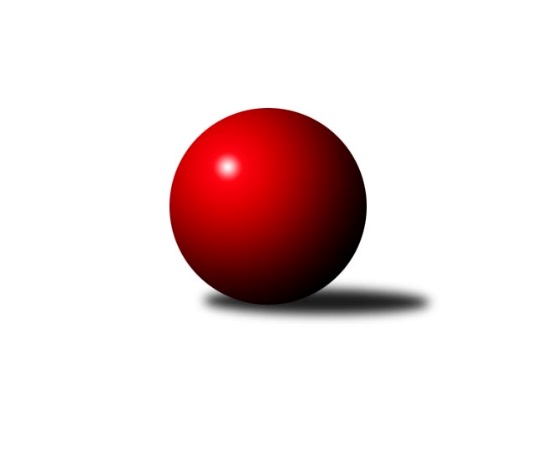 Č.18Ročník 2022/2023	11.3.2023Nejlepšího výkonu v tomto kole: 2687 dosáhlo družstvo: TJ Lokomotiva Ústí n. L. BSeveročeská divize 2022/2023Výsledky 18. kolaSouhrnný přehled výsledků:TJ Lokomotiva Ústí n. L. B	- TJ Lokomotiva Liberec	6:2	2687:2557	8.0:4.0	10.3.TJ Jiskra Nový Bor	- SK Verneřice	6:2	2512:2484	7.5:4.5	10.3.SKK Bohušovice B	- SK Šluknov	3:5	2515:2516	8.0:4.0	10.3.TJ Kovostroj Děčín	- SK Skalice	4:4	2584:2576	5.0:7.0	11.3.TJ VTŽ Chomutov	- ASK Lovosice	3:5	2609:2638	6.0:6.0	11.3.TJ KK Louny	- KO Česká Kamenice	2:6	2512:2623	5.0:7.0	11.3.Tabulka družstev:	1.	TJ Lokomotiva Liberec	18	14	1	3	99.0 : 45.0 	126.0 : 90.0 	 2617	29	2.	SK Verneřice	18	14	0	4	90.5 : 53.5 	123.0 : 93.0 	 2593	28	3.	TJ Jiskra Nový Bor	18	12	0	6	84.0 : 60.0 	108.0 : 108.0 	 2616	24	4.	ASK Lovosice	18	11	1	6	77.5 : 66.5 	115.5 : 100.5 	 2573	23	5.	SK Šluknov	18	10	2	6	82.5 : 61.5 	111.0 : 105.0 	 2552	22	6.	TJ Kovostroj Děčín	18	10	1	7	76.5 : 67.5 	114.5 : 101.5 	 2591	21	7.	TJ Lokomotiva Ústí n. L. B	18	9	0	9	76.5 : 67.5 	116.5 : 99.5 	 2565	18	8.	SKK Bohušovice B	18	8	0	10	69.0 : 75.0 	113.0 : 103.0 	 2533	16	9.	KO Česká Kamenice	18	6	1	11	68.0 : 76.0 	98.0 : 118.0 	 2562	13	10.	TJ VTŽ Chomutov	18	5	1	12	54.0 : 90.0 	101.0 : 115.0 	 2550	11	11.	SK Skalice	18	4	1	13	50.0 : 94.0 	96.5 : 119.5 	 2512	9	12.	TJ KK Louny	18	1	0	17	36.5 : 107.5 	73.0 : 143.0 	 2438	2Podrobné výsledky kola:	 TJ Lokomotiva Ústí n. L. B	2687	6:2	2557	TJ Lokomotiva Liberec	Milan Jaworek	 	 219 	 228 		447 	 2:0 	 414 	 	215 	 199		Nataša Kovačovičová	Michaela Šuterová	 	 221 	 215 		436 	 1:1 	 426 	 	199 	 227		Jitka Havlíková	Jiří Šípek	 	 234 	 252 		486 	 2:0 	 409 	 	199 	 210		Aleš Havlík	Tomáš Zahálka	 	 215 	 232 		447 	 1:1 	 452 	 	222 	 230		Denisa Čermáková	Eugen Škurla	 	 199 	 218 		417 	 0:2 	 438 	 	211 	 227		Václav Vlk	Josef Málek	 	 227 	 227 		454 	 2:0 	 418 	 	208 	 210		Jiří Pachlrozhodčí: František AjmNejlepší výkon utkání: 486 - Jiří Šípek	 TJ Jiskra Nový Bor	2512	6:2	2484	SK Verneřice	Petr Kohlíček	 	 199 	 206 		405 	 0:2 	 477 	 	265 	 212		Radek Mach	Lenka Kohlíčková	 	 218 	 212 		430 	 2:0 	 398 	 	202 	 196		Miloslav Plíšek	Jan Řeřicha	 	 216 	 189 		405 	 0.5:1.5 	 445 	 	216 	 229		Lukáš Zítka	Alena Dunková	 	 206 	 214 		420 	 2:0 	 361 	 	205 	 156		Martin Ledwoň	Petr Kout	 	 218 	 175 		393 	 1:1 	 382 	 	199 	 183		Daniel Sekyra	Martin Kortan	 	 216 	 243 		459 	 2:0 	 421 	 	213 	 208		Patrik Kukeněrozhodčí: Petr KohlíčekNejlepší výkon utkání: 477 - Radek Mach	 SKK Bohušovice B	2515	3:5	2516	SK Šluknov	Jaroslav Ondráček	 	 206 	 217 		423 	 2:0 	 393 	 	202 	 191		František Tomík	Jakub Kroupa	 	 196 	 182 		378 	 0:2 	 421 	 	216 	 205		Radek Marušák	Josef Devera ml.	 	 240 	 202 		442 	 1:1 	 446 	 	216 	 230		Eliška Marušáková	Roman Filip	 	 230 	 213 		443 	 2:0 	 412 	 	210 	 202		Václav Kořánek	Ondřej Perníček	 	 212 	 223 		435 	 2:0 	 404 	 	194 	 210		Jan Sklenář	Lukáš Dařílek	 	 204 	 190 		394 	 1:1 	 440 	 	197 	 243		Petr Vajnarrozhodčí: Roman FilipNejlepší výkon utkání: 446 - Eliška Marušáková	 TJ Kovostroj Děčín	2584	4:4	2576	SK Skalice	Pavel Piskoř	 	 206 	 213 		419 	 0:2 	 442 	 	214 	 228		Ladislav Javorek st.	Adéla Exnerová	 	 251 	 197 		448 	 1:1 	 454 	 	225 	 229		Ladislav Javorek ml.	Ladislav Bírovka	 	 187 	 223 		410 	 1:1 	 423 	 	203 	 220		Robert Häring	Radek Kandl	 	 218 	 247 		465 	 2:0 	 400 	 	190 	 210		Jiří Šácha	Vratislav Kubita	 	 206 	 201 		407 	 0:2 	 425 	 	221 	 204		Oldřich Vlasák	Tomáš Novák	 	 204 	 231 		435 	 1:1 	 432 	 	223 	 209		Eduard Kezer ml.rozhodčí: Jiří HoudekNejlepší výkon utkání: 465 - Radek Kandl	 TJ VTŽ Chomutov	2609	3:5	2638	ASK Lovosice	Filip Prokeš	 	 184 	 228 		412 	 1:1 	 396 	 	207 	 189		Jaroslav Chot	Robert Suchomel st.	 	 229 	 218 		447 	 2:0 	 435 	 	218 	 217		Petr Zalabák st.	Petr Lukšík	 	 220 	 215 		435 	 1:1 	 448 	 	211 	 237		Ladislav Zalabák	Ondřej Šmíd	 	 211 	 229 		440 	 1:1 	 434 	 	216 	 218		Michal Bruthans	Dančo Bosilkov	 	 232 	 213 		445 	 0:2 	 467 	 	233 	 234		Miloš Maňour	Viktor Žďárský	 	 227 	 203 		430 	 1:1 	 458 	 	223 	 235		Jakub Hudecrozhodčí: Viktor ŽďárskýNejlepší výkon utkání: 467 - Miloš Maňour	 TJ KK Louny	2512	2:6	2623	KO Česká Kamenice	Václav Valenta ml.	 	 227 	 223 		450 	 2:0 	 432 	 	218 	 214		David Chýlek	Petr Pop	 	 185 	 226 		411 	 0:2 	 484 	 	236 	 248		Karel Kühnel	Milan Bašta	 	 181 	 182 		363 	 0:2 	 397 	 	186 	 211		Karel Beran	Jitka Rollová	 	 193 	 249 		442 	 1:1 	 437 	 	215 	 222		Jan Chvátal	Miroslav Kesner	 	 209 	 206 		415 	 1:1 	 422 	 	193 	 229		Miloš Martínek	Miroslav Sodomka	 	 227 	 204 		431 	 1:1 	 451 	 	216 	 235		Tomáš Malecrozhodčí: Daniela HlaváčováNejlepší výkon utkání: 484 - Karel KühnelPořadí jednotlivců:	jméno hráče	družstvo	celkem	plné	dorážka	chyby	poměr kuž.	Maximum	1.	Jakub Hudec 	ASK Lovosice	461.07	311.7	149.3	2.8	9/9	(533)	2.	Alena Dunková 	TJ Jiskra Nový Bor	458.98	308.6	150.4	3.5	9/9	(494)	3.	Robert Suchomel  st.	TJ VTŽ Chomutov	456.16	303.4	152.8	4.0	7/10	(487)	4.	Petr Vajnar 	SK Šluknov	451.34	304.6	146.7	2.7	9/9	(479)	5.	Radek Mach 	SK Verneřice	450.49	307.4	143.1	4.7	10/10	(491)	6.	Tomáš Malec 	KO Česká Kamenice	448.68	305.0	143.7	3.5	9/9	(512)	7.	Václav Valenta  ml.	TJ KK Louny	447.39	305.5	141.9	3.4	10/10	(507)	8.	Petr Kohlíček 	TJ Jiskra Nový Bor	446.65	307.9	138.8	5.5	9/9	(510)	9.	Patrik Kukeně 	SK Verneřice	446.40	305.1	141.3	3.1	9/10	(489)	10.	Jiří Pachl 	TJ Lokomotiva Liberec	446.30	306.6	139.7	4.1	10/10	(490)	11.	Martin Kortan 	TJ Jiskra Nový Bor	446.19	299.3	146.9	3.8	9/9	(499)	12.	Aleš Havlík 	TJ Lokomotiva Liberec	443.26	300.1	143.1	5.4	10/10	(474)	13.	Michal Bruthans 	ASK Lovosice	441.92	306.3	135.6	5.6	8/9	(485)	14.	Tomáš Zahálka 	TJ Lokomotiva Ústí n. L. B	439.57	298.5	141.1	5.9	9/9	(494)	15.	Eliška Marušáková 	SK Šluknov	439.56	297.7	141.8	3.2	9/9	(508)	16.	Eugen Škurla 	TJ Lokomotiva Ústí n. L. B	439.35	301.0	138.4	6.0	9/9	(469)	17.	Jana Susková 	TJ Lokomotiva Liberec	439.10	302.5	136.5	4.9	7/10	(480)	18.	Václav Vlk 	TJ Lokomotiva Liberec	438.96	297.0	142.0	4.5	10/10	(486)	19.	Petr Kout 	TJ Jiskra Nový Bor	437.64	304.2	133.4	4.3	9/9	(476)	20.	Denisa Čermáková 	TJ Lokomotiva Liberec	437.04	302.0	135.1	6.3	10/10	(489)	21.	Tomáš Novák 	TJ Kovostroj Děčín	436.92	295.7	141.2	3.7	9/9	(469)	22.	Pavel Piskoř 	TJ Kovostroj Děčín	436.32	297.3	139.0	6.8	9/9	(495)	23.	Michaela Šuterová 	TJ Lokomotiva Ústí n. L. B	436.19	305.0	131.2	6.5	8/9	(481)	24.	Miloš Maňour 	ASK Lovosice	435.41	293.3	142.1	5.8	7/9	(467)	25.	Jaroslav Ondráček 	SKK Bohušovice B	435.32	304.3	131.0	7.6	9/9	(467)	26.	Ladislav Javorek  ml.	SK Skalice	433.26	296.8	136.5	5.8	9/9	(459)	27.	Stanislav Šmíd  st.	TJ VTŽ Chomutov	433.24	296.2	137.1	5.5	9/10	(450)	28.	Anna Houdková 	ASK Lovosice	433.10	298.2	134.9	7.0	6/9	(461)	29.	Petr Šmelhaus 	KO Česká Kamenice	432.80	300.5	132.3	5.3	7/9	(453)	30.	Radek Kandl 	TJ Kovostroj Děčín	432.71	294.6	138.1	5.2	7/9	(495)	31.	Miloslav Plíšek 	SK Verneřice	431.71	300.5	131.2	5.3	10/10	(471)	32.	Václav Kořánek 	SK Šluknov	430.91	295.6	135.3	5.8	9/9	(461)	33.	Eduard Kezer  ml.	SK Skalice	430.35	296.8	133.5	7.1	9/9	(480)	34.	Radek Marušák 	SK Šluknov	430.11	294.8	135.3	4.3	8/9	(462)	35.	Vratislav Kubita 	TJ Kovostroj Děčín	429.65	300.8	128.9	8.0	9/9	(462)	36.	Lukáš Zítka 	SK Verneřice	429.38	298.6	130.8	7.9	10/10	(485)	37.	Daniel Sekyra 	SK Verneřice	429.21	292.1	137.1	4.8	10/10	(469)	38.	Martin Perníček 	SKK Bohušovice B	427.07	297.9	129.2	6.4	6/9	(464)	39.	Josef Málek 	TJ Lokomotiva Ústí n. L. B	426.81	298.4	128.4	6.3	9/9	(465)	40.	Karel Kühnel 	KO Česká Kamenice	426.79	292.8	134.0	6.0	9/9	(486)	41.	Pavel Jablonický 	TJ Kovostroj Děčín	425.97	291.9	134.0	7.4	6/9	(463)	42.	Jiří Šípek 	TJ Lokomotiva Ústí n. L. B	425.04	297.3	127.7	7.2	9/9	(486)	43.	Lenka Kohlíčková 	TJ Jiskra Nový Bor	424.87	294.4	130.4	6.4	9/9	(459)	44.	Petr Lukšík 	TJ VTŽ Chomutov	423.88	299.0	124.9	9.1	10/10	(508)	45.	Karel Beran 	KO Česká Kamenice	423.51	295.3	128.3	6.4	8/9	(469)	46.	Dančo Bosilkov 	TJ VTŽ Chomutov	423.19	299.6	123.6	9.0	10/10	(473)	47.	Adéla Exnerová 	TJ Kovostroj Děčín	422.98	290.2	132.8	5.1	8/9	(448)	48.	Václav Valenta  st.	TJ KK Louny	422.57	301.7	120.9	10.4	7/10	(461)	49.	Miloš Martínek 	KO Česká Kamenice	421.96	287.9	134.1	6.8	8/9	(473)	50.	Milan Slabý 	SKK Bohušovice B	421.65	296.5	125.2	7.1	7/9	(461)	51.	Ondřej Šmíd 	TJ VTŽ Chomutov	421.53	297.2	124.3	7.8	9/10	(458)	52.	Roman Slavík 	TJ Kovostroj Děčín	421.50	286.8	134.7	5.8	6/9	(469)	53.	Ladislav Koláček 	SKK Bohušovice B	420.92	290.2	130.7	8.0	7/9	(440)	54.	Viktor Žďárský 	TJ VTŽ Chomutov	420.05	290.6	129.5	8.7	10/10	(470)	55.	Petr Zalabák  st.	ASK Lovosice	420.03	289.6	130.4	7.0	8/9	(451)	56.	Jiří Šácha 	SK Skalice	419.89	290.2	129.7	7.5	8/9	(457)	57.	David Chýlek 	KO Česká Kamenice	414.35	292.2	122.2	9.1	9/9	(436)	58.	Jan Sklenář 	SK Šluknov	413.48	292.8	120.7	6.8	9/9	(444)	59.	Martin Ledwoň 	SK Verneřice	411.33	290.9	120.5	8.6	10/10	(456)	60.	František Tomík 	SK Šluknov	408.04	286.4	121.7	8.6	7/9	(446)	61.	Robert Häring 	SK Skalice	408.03	290.8	117.3	7.1	9/9	(459)	62.	Oldřich Vlasák 	SK Skalice	406.43	280.4	126.0	6.4	7/9	(438)	63.	Jakub Kroupa 	SKK Bohušovice B	405.47	282.7	122.8	9.0	8/9	(468)	64.	Jaroslav Chot 	ASK Lovosice	404.38	280.2	124.1	9.1	9/9	(480)	65.	Dalibor Dařílek 	TJ Lokomotiva Ústí n. L. B	404.28	277.9	126.4	9.7	6/9	(441)	66.	Ondřej Perníček 	SKK Bohušovice B	396.57	285.8	110.8	11.5	7/9	(442)	67.	Michal Gajdušek 	TJ Jiskra Nový Bor	395.95	283.1	112.8	10.8	7/9	(429)	68.	Miroslav Kesner 	TJ KK Louny	378.28	276.9	101.4	12.8	8/10	(464)		Milan Perníček 	SKK Bohušovice B	484.17	317.6	166.5	2.2	5/9	(522)		Petr Veselý 	TJ Kovostroj Děčín	480.00	332.0	148.0	6.0	1/9	(480)		Jitka Rollová 	TJ KK Louny	465.67	304.5	161.2	4.5	2/10	(479)		Luboš Dvořák 	TJ Lokomotiva Liberec	450.50	308.1	142.4	4.7	4/10	(484)		Antonín Hrabě 	TJ Kovostroj Děčín	442.00	320.0	122.0	8.0	1/9	(442)		Věra Šimečková 	KO Česká Kamenice	439.63	308.4	131.3	6.6	1/9	(463)		Filip Prokeš 	TJ VTŽ Chomutov	439.50	309.0	130.5	11.5	1/10	(467)		Miroslav Rejchrt 	TJ Kovostroj Děčín	437.00	308.5	128.5	4.5	1/9	(444)		Martin Zeman 	SK Skalice	434.00	303.0	131.0	4.0	1/9	(434)		Lenka Dařílková 	TJ Lokomotiva Ústí n. L. B	434.00	309.0	125.0	7.0	1/9	(434)		Roman Filip 	SKK Bohušovice B	433.33	288.5	144.8	3.8	2/9	(448)		Petr Tregner 	SK Skalice	432.90	300.5	132.4	7.6	5/9	(467)		Jiří Vokřál 	TJ Kovostroj Děčín	430.00	283.0	147.0	5.0	1/9	(430)		Josef Devera  ml.	SKK Bohušovice B	427.50	296.8	130.8	10.0	4/9	(448)		Lukáš Dařílek 	SKK Bohušovice B	427.25	293.5	133.8	9.3	1/9	(457)		Jana Kořínková 	TJ Lokomotiva Liberec	426.25	292.8	133.5	5.8	2/10	(431)		Tomáš Charvát 	ASK Lovosice	424.78	300.2	124.6	8.7	3/9	(448)		Ladislav Zalabák 	ASK Lovosice	424.00	290.5	133.5	5.0	4/9	(448)		Lenka Nováková 	TJ VTŽ Chomutov	421.50	299.5	122.0	10.0	2/10	(428)		Libor Hrnčíř 	SK Skalice	420.00	284.0	136.0	6.0	2/9	(450)		Jan Chvátal 	KO Česká Kamenice	420.00	298.0	122.0	8.4	5/9	(439)		Daniela Hlaváčová 	TJ KK Louny	419.33	292.8	126.6	5.1	6/10	(463)		Ladislav Javorek  st.	SK Skalice	419.25	297.5	121.8	7.3	2/9	(442)		Milan Jaworek 	TJ Lokomotiva Ústí n. L. B	413.63	281.7	131.9	7.7	5/9	(482)		Jitka Havlíková 	TJ Lokomotiva Liberec	413.33	296.7	116.7	8.3	3/10	(426)		Eduard Kezer  st.	SK Skalice	413.20	283.0	130.2	7.4	5/9	(455)		Anton Zajac 	TJ Lokomotiva Liberec	412.00	288.0	124.0	6.0	2/10	(432)		Petr Pop 	TJ KK Louny	411.67	281.0	130.7	9.7	3/10	(418)		Jan Řeřicha 	TJ Jiskra Nový Bor	410.88	284.5	126.4	10.8	4/9	(464)		Ladislav Bírovka 	TJ Kovostroj Děčín	410.00	295.0	115.0	9.0	1/9	(410)		Miroslav Sodomka 	TJ KK Louny	408.33	279.8	128.5	8.8	3/10	(473)		Nataša Kovačovičová 	TJ Lokomotiva Liberec	407.07	289.3	117.7	7.9	6/10	(468)		Robert Křenek 	SK Skalice	407.00	282.0	125.0	8.0	1/9	(407)		Zbyněk Vytiska 	TJ VTŽ Chomutov	405.00	295.3	109.8	6.3	2/10	(430)		Martin Lázna 	TJ KK Louny	398.63	279.3	119.4	10.6	4/10	(454)		Zdenek Ramajzl 	TJ Lokomotiva Ústí n. L. B	397.00	275.0	122.0	15.0	1/9	(397)		Ladislav Hojný 	SK Šluknov	395.00	278.7	116.3	11.0	1/9	(408)		Kamila Ledwoňová 	SK Verneřice	394.50	278.5	116.0	11.5	2/10	(398)		František Pfeifer 	TJ KK Louny	391.00	274.3	116.8	12.8	4/10	(412)		Tomáš Kesner 	TJ KK Louny	387.25	273.0	114.3	12.3	6/10	(414)		Milan Bašta 	TJ KK Louny	386.50	278.4	108.1	11.5	6/10	(416)		Radek Jung 	TJ KK Louny	384.56	284.1	100.5	16.7	3/10	(433)		Kristýna Vorlická 	TJ Lokomotiva Ústí n. L. B	374.00	272.0	102.0	5.0	1/9	(374)		Jiří Piskáček 	SK Skalice	370.00	279.0	91.0	15.0	1/9	(384)		Antonín Viktora 	SK Šluknov	367.83	260.8	107.0	11.2	2/9	(403)		Petr Zalabák  ml.	ASK Lovosice	366.50	265.0	101.5	13.5	2/9	(402)		Magdalena Šabatová 	SKK Bohušovice B	366.00	268.0	98.0	17.0	1/9	(366)		Rudolf Tesařík 	TJ VTŽ Chomutov	359.50	256.0	103.5	15.0	2/10	(373)		Ladislava Šmídová 	SK Skalice	342.00	247.0	95.0	20.0	1/9	(342)		Miroslava Löffelmannová 	SK Skalice	337.00	257.0	80.0	26.0	1/9	(337)		Andrea Pfeiferová 	TJ KK Louny	328.00	228.0	100.0	13.0	1/10	(328)Sportovně technické informace:Starty náhradníků:registrační číslo	jméno a příjmení 	datum startu 	družstvo	číslo startu25521	Miroslav Kesner	11.03.2023	TJ KK Louny	4x25522	Milan Bašta	11.03.2023	TJ KK Louny	4x25511	Jan Chvátal	11.03.2023	KO Česká Kamenice	3x15226	Filip Prokeš	11.03.2023	TJ VTŽ Chomutov	2x4110	Jitka Havlíková	10.03.2023	TJ Lokomotiva Liberec	2x19377	Ladislav Javorek st.	11.03.2023	SK Skalice	2x18801	Ladislav Bírovka	11.03.2023	TJ Kovostroj Děčín	1x21442	Miroslav Sodomka	11.03.2023	TJ KK Louny	3x4044	Petr Pop	11.03.2023	TJ KK Louny	2x10314	Josef Devera ml.	10.03.2023	SKK Bohušovice B	3x10739	Roman Filip	10.03.2023	SKK Bohušovice B	3x
Hráči dopsaní na soupisku:registrační číslo	jméno a příjmení 	datum startu 	družstvo	Program dalšího kola:19. kolo17.3.2023	pá	17:00	KO Česká Kamenice - TJ Lokomotiva Ústí n. L. B	17.3.2023	pá	19:00	SKK Bohušovice B - TJ VTŽ Chomutov	18.3.2023	so	9:00	SK Šluknov - TJ Jiskra Nový Bor	18.3.2023	so	9:00	SK Skalice - ASK Lovosice	19.3.2023	ne	13:00	SK Verneřice - TJ KK Louny	Nejlepší šestka kola - absolutněNejlepší šestka kola - absolutněNejlepší šestka kola - absolutněNejlepší šestka kola - absolutněNejlepší šestka kola - dle průměru kuželenNejlepší šestka kola - dle průměru kuželenNejlepší šestka kola - dle průměru kuželenNejlepší šestka kola - dle průměru kuželenNejlepší šestka kola - dle průměru kuželenPočetJménoNázev týmuVýkonPočetJménoNázev týmuPrůměr (%)Výkon1xJiří ŠípekLok. Ústí n/L. B4865xRadek MachVerneřice115.464774xKarel KühnelČ. Kamenice4843xKarel KühnelČ. Kamenice111.264843xRadek MachVerneřice4773xMartin KortanNový Bor111.14591xMiloš MaňourASK Lovosice4671xJiří ŠípekLok. Ústí n/L. B110.714863xRadek KandlKov. Děčín4654xRadek KandlKov. Děčín109.74654xMartin KortanNový Bor4592xLukáš ZítkaVerneřice107.71445